Государственное бюджетное  образовательное учреждение Свердловской области для детей, нуждающихся в психолого-педагогической и медико-социальной помощи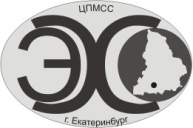 Центр психолого-медико-социального сопровождения «Эхо»ГБОУ СО «ЦПМСС «Эхо»УВАЖАЕМЫЕ  КОЛЛЕГИ! Центр психолого-медико-социального сопровождения «Эхо» проводит 10 апреля  2014 г. Межрегиональную олимпиаду по слухоречевому развитию «Не буду молчать!» среди обучающихся выпускных классов НОО (4 класс) коррекционных школ I и II вида по темам: «Картины природы», «Дружба нам помощница»Приглашаются по 3 участника каждого вида ОУ из числа победителей 1 тура.Внимание!Просим внимательно отнестись к заполнению заявок. Все зарегистрированные участники будут получать дополнительную информацию по указанным в заявках адресам.  На основе заявок  будет сформирована программа олимпиады. Правила оформления представляемых материалов:Заявки на участие  должны быть оформлены на отдельном бланке,  заверены директором ОУ и отправлены по электронной почте оlimp_centrecho@mail.ru.Аудиограммы тоже отправляются по электронной почте. Каждому ОУ предлагается подготовить приветствие  (не более 7 минут),  концертный номер.Детям - участникам олимпиады будет предложен бесплатный обед. Педагогам, сопровождающим участников олимпиады, будет предложен обед стоимостью 110 руб. Заявку на обед необходимо включить в общую заявку на участие в олимпиаде.Регистрация участников олимпиады – 10.04.14. с 9.00 до 10.00 в здании Центра по адресу:  620089, г.Екатеринбург, Белинского, 163. Начало работы  Олимпиады 10 апреля в 10.00, окончание в 16.00.  Заявку на участие в олимпиаде необходимо  подать до 27 марта 2014 г.по адресу:  620089, г.Екатеринбург, Белинского, 163.по факсу: (343) 257-37-68, по e-mail: оlimp_centrecho@mail.ru Заявки, отправленные после 27 марта, рассматриваться не будут.Проезд общественным транспортом - троллейбус  4, 5, 6, 9, 11, 14, ост. «Щорса»,  - маршрутный мини-автобус 5, 19, 30, 37, 77, ост. «Щорса»- автобус 23, 50, 57,  ост. «Автовокзал» - трамвай 1, 4, 5 ,9, 14, 15, 25, 27,  ост. «Автовокзал»- метро до станций «Ботаническая» или «Чкаловская».Директор ГБОУ СО «ЦПМСС «Эхо»                                А.В. КривихинаДополнительную информацию можно получить по  тел.:89122163657(Серегина Ирина Ивановна);   тел. 8-904-98-29-981 (Филюшкина Ольга Игоревна);   8912 6514624 (Родионова Лариса Григорьевна) 